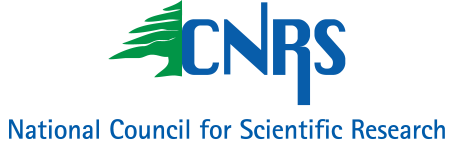 برنامج دعم مشاريع البحوث العلمية في لبنان  Grant Research Program تقرير نهائي لمشروع بحثResearch project final reportPrincipal investigator: ………………………………المعلومات الإداريةAdministrative information / المرجع:عنوان المشروع (عربي وإنكليزي) (in English and Arabic) - Project Title                    الباحث الرئيسي Principal Investigator - الباحثون المشاركون Co-investigators - المدة التعاقدية للمشروع وتاريخ بدء البحث:Duration and starting date of the research المعلومات العلميّة /  Scientific Information2.1 الهدف-  Objectives2.2 ألانجازات المحققة     Achievements -2.3 آفاق البحث  Perspectives - 2.4 المنشورات العلمية  Scientific publications   2.5 العروض الشفهية أو الملصقات في المؤتمرات الوطنية والإقليمية والدوليةOral presentations or posters in national, regional and international conferences 6. 2 نتائج البحث/ Results7. 2 ملخص جدول عن النتائج المتوقعة  Summary table of expected and obtained results 8. 2 ملخص قابل للنشر/ Publishable summaryتوقيع الباحثالاسم الشهرة)Name( )Surname(المؤسسة(Institution) العنوان الالكتروني)e-mail (الوظيفة(Post)رقم الهاتف(Telephone)الاسم والشهرةName and surnameالمؤسسةInstitutionالعنوان الالكترونيe-mailالمدة التعاقدية للمشروع /  Duration  (year) تاريخ بدء البحث    Starting date of the research   /(mandatory field to fill 5-8 lines) – ( معلومات إلزامية : 5-8 أسطر)(mandatory field to fill 5-8 lines) – ( معلومات إلزامية : 5-8 أسطر)(mandatory field to fill 5-8 lines) – ( معلومات إلزامية : 5-8 أسطر)(Attach a copy of each publication as it appeared in the journal) (Attach a copy of each presentation as it was presented or published in refereed conference proceedings)5 to 10 pages Appendices could be added at the end of this document Expected outputsObtained results1. 2......1.2..... (mandatory field to fill 10-15 lines) Information that can be used by CNRS for dissemination (CNRS website or newsletters) 